 Внеочередное заседание                                                      IV-го созываРЕШЕНИЕ 22  февраля  2022 года                                                                                      № 181  Об избрании председателя Совета сельского поселения Бадраковский сельсовет муниципального района Бураевский район Республики Башкортостан    В соответствии с пунктом 2 части 6 статьи 36 Федерального закона от 06.10.2003 № 131-ФЗ «Об общих принципах организации местного самоуправления в Российской Федерации» и с пунктом 2 части 8  статьи 22 Устава сельского поселения Бадраковский  сельсовет муниципального района Бураевский район Республики Башкортостан и на основании заявления Мидатова Илдуса Тимергалиевича   об отставке по собственному желанию Совет сельского поселения Бадраковский сельсовет муниципального района Бураевский район Республики Башкортостан РЕШИЛ:1. Досрочно прекратить полномочия председателя Совета сельского поселения Бадраковский сельсовет муниципального района Бураевский район Республики Башкортостан Мидатова Илдуса Тимергалиевича, в связи с отставкой по собственному желанию.2.  Избрать Нафикову Нэлю Наиловну,  депутата от избирательного округа № 1,   председателем Совета сельского поселения Бадраковский сельсовет муниципального района Бураевский район Республики Башкортостан.3. Настоящее решение вступает в силу со дня его подписания.4. Обнародовать настоящее решение в установленном порядке.Председательствующий на заседании  Совета сельского поселенияБадраковский сельсовет муниципального района Бураевский район Республики Башкортостан                                                                Рафикова И.Р.                                    БАШКОРТОСТАН РЕСПУБЛИКАҺЫБОРАЙ РАЙОНЫ МУНИЦИПАЛЬРАЙОНЫНЫҢ БАЗРАК АУЫЛ СОВЕТЫ
АУЫЛ БИЛӘМӘҺЕ СОВЕТЫ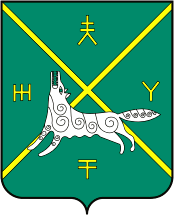 СОВЕТ СЕЛЬСКОГО ПОСЕЛЕНИЯ БАДРАКОВСКИЙ СЕЛЬСОВЕТ МУНИЦИПАЛЬНОГО РАЙОНА БУРАЕВСКИЙ РАЙОН РЕСПУБЛИКИ БАШКОРТОСТАН